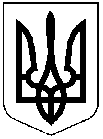 ДНІПРОПЕТРОВСЬКА РЕГІОНАЛЬНА КОМІСІЯЗ ПИТАНЬ ТЕХНОГЕННО-ЕКОЛОГІЧНОЇ БЕЗПЕКИ 
І НАДЗВИЧАЙНИХ СИТУАЦІЙпросп. Слобожанський, 3, м. Дніпро, 49081 тел. 770 90 39, 742 70 90е-mail: tumnspress@adm.dp.gov.uaПротокол № 60 позачергового засіданняГоловував: голова регіональної комісії з питань техногенно-екологічної безпеки і надзвичайних ситуацій, голова облдержадміністрації Валентин РЕЗНІЧЕНКО.Присутні: секретар регіональної комісії з питань техногенно-екологічної безпеки і надзвичайних ситуацій Яна ТОПТУН, члени регіональної комісії з питань техногенно-екологічної безпеки і надзвичайних ситуацій (за списком) та запрошені (за списком).ПОРЯДОК ДЕННИЙ:І. Внесення змін до протоколу позачергового засідання регіональної комісії з питань техногенно-екологічної безпеки і надзвичайних ситуацій від 15 грудня 2020 року № 58.І. Внесення змін до протоколу позачергового засідання регіональної комісії з питань техногенно-екологічної безпеки і надзвичайних ситуацій від 15 грудня 2020 року № 58.СЛУХАЛИ: про внесення змін до протоколу позачергового засідання  регіональної комісії з питань техногенно-екологічної безпеки і надзвичайних ситуацій від 15 грудня 2020 року № 58.ВИСТУПИЛИ:виконуюча обов’язки начальника управління цивільного захисту облдержадміністрації КУРЯЧЕНКО Т.М.ВИРІШИЛИ:1. У зв’язку з прийняттям постанови Кабінету Міністрів України від 23 грудня 2020 року № 1301 “Про внесення зміни до пункту 2 постанови Кабінету Міністрів України від 09 грудня 2020 року № 1236” внести до протоколу позачергового засідання регіональної комісії з питань техногенно-екологічної безпеки і надзвичайних ситуацій від 15 грудня 2020 року № 58 такі зміни, замінивши у підпункті 12 пункту 1 цифру і слова “до 1-ї години” цифрою і словами “до 7-ї години”.Координацію роботи щодо виконання протокольних рішень             покласти на заступників голови облдержадміністрації згідно з розподілом функціональних повноважень, контроль залишаю за собою.Голова регіональної комісії				          Валентин РЕЗНІЧЕНКОСекретар регіональної комісії			          Яна ТОПТУНм. Дніпро28  грудня 2020 року